Тема урока: Умножение и деление на двузначное число. Умножение числа на суммуЦели  урока: Тип урока: урок усвоения новых  знаний;  Ход урока.1.Подготовить учащихся к восприятию новой темы: деление и умножение на двузначное число; совершенствовать умение решать задачи разных видов и вычислительные навыки.2.Закреплять мышление, речь, внимание. 3.Воспитывать познавательную активность, умение работать в коллективе, умение оценивать себя и одноклассников1.Организационный момент. Эмоциональный настрой. Мотивация.Организационный момент. Эмоциональный настрой. Мотивация.(Чистописание)345 345   334 455 …- Сколько всего десятков в числе 345 345? Сотен?- Вы “уловили” закономерность? Продолжить ряд чисел. (Чистописание)345 345   334 455 …- Сколько всего десятков в числе 345 345? Сотен?- Вы “уловили” закономерность? Продолжить ряд чисел. 2.Актуализация знанийАктуализация знанийЗнакомство со 2 частью учебника.- Повторим условные обозначения, применяемые в учебнике.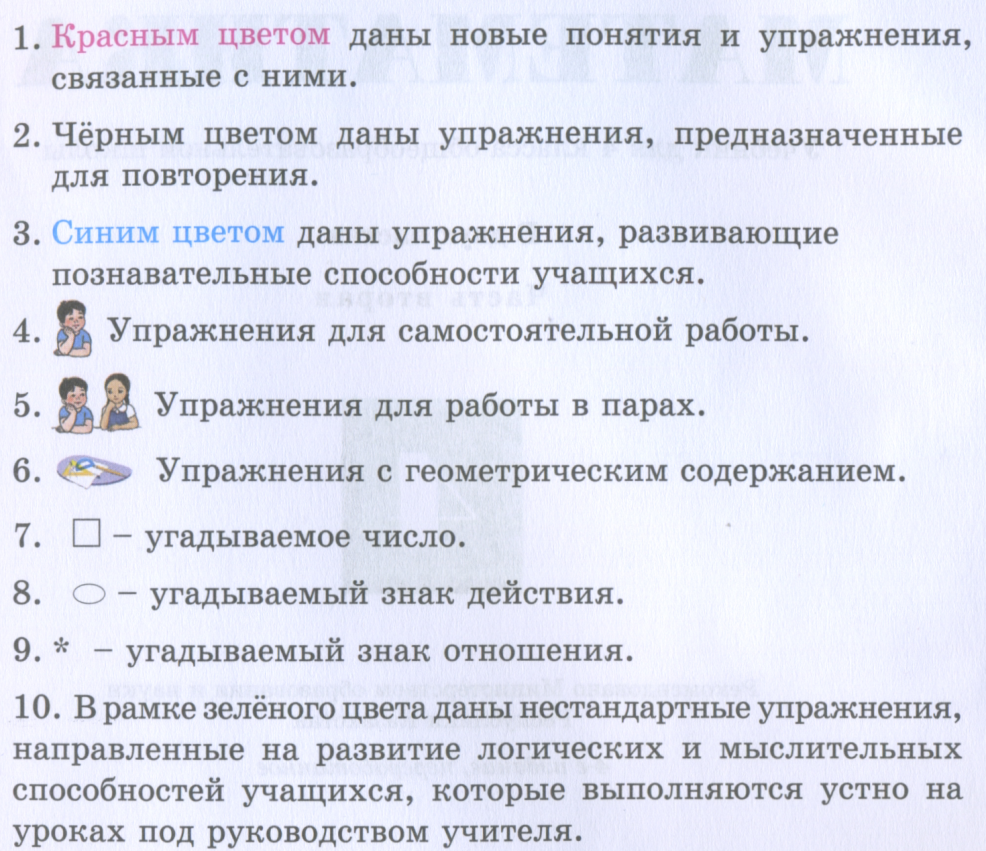 Знакомство со 2 частью учебника.- Повторим условные обозначения, применяемые в учебнике.ФизкультминуткаФизкультминутка3.Умножение числа на суммуУмножение числа на сумму№1Объяснение следует начать с повторения методов умножения и деления числа на сумму. Затем ученики знакомятся с методами умножения и деления числа на сумму в соответствии с указаниями учебника. При этом можно использовать наглядное пособие для определения площади прямоугольника.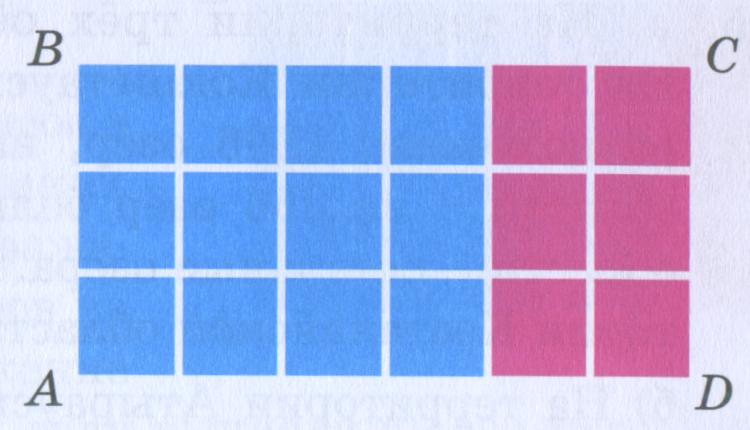 а) Сколько квадратов использовано для составления прямоугольника ABCD? Вычисли разными способами.Первый способ. Запиши, сколько синих и красных квадратов в каждой полоске. Сколько всего полосок? Сколько всего квадратов?Второй способ. Запиши, сколько квадратов в каждом столбике. Сколько всего столбиков? Сколько всего квадратов во всех столбиках?б)	Прочитай выражения (4 + 2) • 3 и 3 • (4 + 2). Сравни множители. Что ты заметил? (множители одинаковые. От перемены мест множителей значение произведения не меняется. Один из множителей выражен суммой)в)	Объясни способы вычисления значений выражений, используя рисунок и записи.№2 Вычисли значение каждого выражения двумя разными способами.5 • (7 + 10) = 35 +50 = 85	6 • (20 + 300) = 120 + 1800 = 1920	7 • (400 + 8000) = 2800 + 56000 = 58800№1Объяснение следует начать с повторения методов умножения и деления числа на сумму. Затем ученики знакомятся с методами умножения и деления числа на сумму в соответствии с указаниями учебника. При этом можно использовать наглядное пособие для определения площади прямоугольника.а) Сколько квадратов использовано для составления прямоугольника ABCD? Вычисли разными способами.Первый способ. Запиши, сколько синих и красных квадратов в каждой полоске. Сколько всего полосок? Сколько всего квадратов?Второй способ. Запиши, сколько квадратов в каждом столбике. Сколько всего столбиков? Сколько всего квадратов во всех столбиках?б)	Прочитай выражения (4 + 2) • 3 и 3 • (4 + 2). Сравни множители. Что ты заметил? (множители одинаковые. От перемены мест множителей значение произведения не меняется. Один из множителей выражен суммой)в)	Объясни способы вычисления значений выражений, используя рисунок и записи.№2 Вычисли значение каждого выражения двумя разными способами.5 • (7 + 10) = 35 +50 = 85	6 • (20 + 300) = 120 + 1800 = 1920	7 • (400 + 8000) = 2800 + 56000 = 58800№3Вычисли удобным способом.15 • (28 + 72) = 15 • 100 = 1500	25 • (4 + 400) = 25 • 4 + 25 • 400 = 100 + 10000 = 10100	39 • (547 + 453) = 39 • 1000 = 39000№4 Сравни способы вычисления примеров каждого столбика. Что ты заметил? Продолжи запись.а)  35 • 14 = 35 • (10 + 4) = 350 + 140 = 490             16 • 20 = 16 • (2 • 10) = 320     35 • 40 = 35 • (4 • 10) = 140 • 10 = 1400               16 • 12 = 16 • (10 + 2) = 192№3Вычисли удобным способом.15 • (28 + 72) = 15 • 100 = 1500	25 • (4 + 400) = 25 • 4 + 25 • 400 = 100 + 10000 = 10100	39 • (547 + 453) = 39 • 1000 = 39000№4 Сравни способы вычисления примеров каждого столбика. Что ты заметил? Продолжи запись.а)  35 • 14 = 35 • (10 + 4) = 350 + 140 = 490             16 • 20 = 16 • (2 • 10) = 320     35 • 40 = 35 • (4 • 10) = 140 • 10 = 1400               16 • 12 = 16 • (10 + 2) = 1924.Самостоятельная работа.Самостоятельная работа.№6-бб)  25 • 40 = 25 • (4 • 10) =  1000                45 • 200 = 45 • (2 • 100) =  9000     25 • 42 = 25 • (40 + 2) =  1050                25 • 440 = 25 • (400 + 40) =11000№6-бб)  25 • 40 = 25 • (4 • 10) =  1000                45 • 200 = 45 • (2 • 100) =  9000     25 • 42 = 25 • (40 + 2) =  1050                25 • 440 = 25 • (400 + 40) =11000Проверка – фронтально.Проверка – фронтально.5.ПовторениеПовторение№ 5а)	На территории трёх областей расположено 11 898 озёр. На территории Кокшетауского региона Акмолинской области расположено 1896 озёр, на территории Северо-Казахстанской области - на 356 озёр больше, а на территории Костанайской области - остальные озёра. Сколько озёр расположено на территории Костанайской области?1) 1896 + 356 = 2252 (ОЗ.)  - в СКО                           41482)  11898 – (1896 + 2252) = 7750 (оз.) – в Костанайской областиб)	На территории Атырауской области расположено 2150 озёр, на территории Семипалатинского региона Восточно-Казахстанской области - на 1186 озёр меньше, а на территории Актюбинской области - на 784 озера больше, чем на территории Семипалатинского региона. Сколько всего озёр расположено на территории трёх областей?1) 2150 – 1186 = 964 (оз.) – в Семипалатинском регионе2) 964 + 784 = 1748 (оз.) – в Актюбинской области3) 964 + 1748 + 2150 = 4862 (оз.)№ 5а)	На территории трёх областей расположено 11 898 озёр. На территории Кокшетауского региона Акмолинской области расположено 1896 озёр, на территории Северо-Казахстанской области - на 356 озёр больше, а на территории Костанайской области - остальные озёра. Сколько озёр расположено на территории Костанайской области?1) 1896 + 356 = 2252 (ОЗ.)  - в СКО                           41482)  11898 – (1896 + 2252) = 7750 (оз.) – в Костанайской областиб)	На территории Атырауской области расположено 2150 озёр, на территории Семипалатинского региона Восточно-Казахстанской области - на 1186 озёр меньше, а на территории Актюбинской области - на 784 озера больше, чем на территории Семипалатинского региона. Сколько всего озёр расположено на территории трёх областей?1) 2150 – 1186 = 964 (оз.) – в Семипалатинском регионе2) 964 + 784 = 1748 (оз.) – в Актюбинской области3) 964 + 1748 + 2150 = 4862 (оз.)№6 – решение с комментированиемЗадача на приведение к единице.№6 – решение с комментированиемЗадача на приведение к единице.а) Из 24 кг молока можно получить 3 кг сметаны.Сколько килограммов сметаны можно получить из 40 кг молока?24 : 3 = 8 (кг) молока надо для изготовления 1 кг сметаны40 : 8 = 5 (кг) сметаныб)  - самостоятельноИз 24 кг молока можно получить 6 кг творога.Сколько килограммов творога можно получить из 40 кг молока?40 : (24 : 6) = 10 (кг)6.РефлексияРефлексия- Довольны ли вы своей работой?- Спасибо за урок. - Довольны ли вы своей работой?- Спасибо за урок. Домашнее задание.№ 8, №9Домашнее задание.№ 8, №9